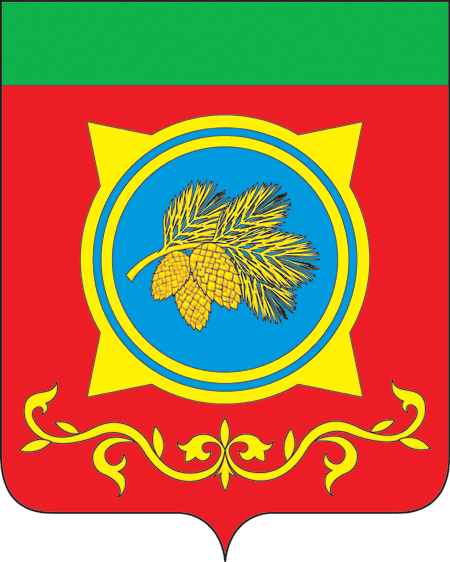 Российская ФедерацияРеспублика ХакасияАдминистрация Таштыпского районаРеспублики Хакасия        ПОСТАНОВЛЕНИЕ17.03.2022г.	с.Таштып                                                       № 97О введении режима функционирования«Повышенная готовность»          В соответствии с Федеральным законом Российской Федерации от 21.12.1994г. №68-ФЗ «О защите населения и территорий от чрезвычайных ситуаций природного и техногенного характера», законом Республики Хакасия от 17.11.1998 г. № 43 «О защите населения и территорий от чрезвычайных ситуаций природного и техногенного характера в Республике Хакасия», п. 1 Решения Комиссии по предупреждению и ликвидации чрезвычайных ситуаций и обеспечению пожарной безопасности Таштыпского района от 18 марта 2022г. № 4, руководствуясь п.7, п.21 ч.1 ст.8, п.3 ч.1 ст.29 Устава муниципального образования Таштыпский район от 24.06.2005 г., Администрация Таштыпского района  постановляет:1. Ввести режим функционирования «Повышенная готовность» на территории Таштыпского района с 10.00 часов  21 марта 2022 года, в связи с проведением взрывных работ на затороопасных участках, а также проведения мероприятий по безаварийному пропуску паводковых вод. Зоной «Повышенной готовности» объявить населенные пункты Арбатского сельсовета, их окрестности и автомобильную дорогу Абаза – Малые Арбаты.2. С 21 марта 2022 года организовать работу нештатного гидропоста на реке Абакан.3. Главе Арбатского сельсовета (С.Н.Чебодаеву) рекомендовать организовать оповещения о проведении взрывных работ 25 марта 2022 года.            4. Привести в готовность силы и средства районного звена ТП РСЧС РХ для ведения аварийно-восстановительных работ в зоне повышенной готовности и его окрестностях.             5. Ответственным за проведения взрывных работ назначить Первого заместителя Главы  Таштыпского района Г.Г.Тодинова.6. Контроль за исполнением настоящего постановления оставляю за собой.Глава Таштыпского района                                                                        А.А.Дьяченко